Critérios de Avaliação de Ensino à Distância                                     AGRUPAMENTO DE ESCOLAS DO RESTELO                                     Ano letivo: 2021-2022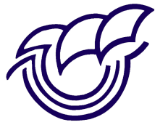                                                                          Sede - Escola Secundária do Restelo                                          Escola: E. B. 2,3 Paula VicenteGrupo Disciplinar: 230 – MatemáticaDOMÍNIOS DE APRENDIZAGEMDOMÍNIOS DE APRENDIZAGEMELEMENTOS DE AVALIAÇÃOPONDERAÇÃOAprender a conhecer,Aprender a fazerCompetências MatemáticasTrabalhos escritos50%Aprender a conhecer,Aprender a fazerParticipação no trabalhoParticipação oral20%Aprender a viver juntos,Aprender a serValores e atitudesAssiduidadePontualidadeComportamento10%10%10%Os alunos que possuem meios tecnológicos, terão a sua avaliação baseada somente nos trabalhos escritos devolvidos ao professor respetivo, no prazo estipuladoOs alunos que possuem meios tecnológicos, terão a sua avaliação baseada somente nos trabalhos escritos devolvidos ao professor respetivo, no prazo estipuladoOs alunos que possuem meios tecnológicos, terão a sua avaliação baseada somente nos trabalhos escritos devolvidos ao professor respetivo, no prazo estipuladoOs alunos que possuem meios tecnológicos, terão a sua avaliação baseada somente nos trabalhos escritos devolvidos ao professor respetivo, no prazo estipulado        Critérios de Avaliação de Regime Misto         Critérios de Avaliação de Regime Misto Presencial     60 %Distância  40 %